الگوی ردیابی روزانه نویسی ( زنجیرها رو پاره نکن )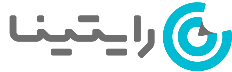 تاریخ :روز 1امتاریخ :روز 2ومتاریخ :روز 3ومتاریخ :روز 4امتاریخ :روز 5امتاریخ :روز 6امتاریخ :روز 7امتاریخ :روز 8امتاریخ :روز 9امتاریخ :روز 10امتاریخ :روز 11امتاریخ :روز 12امتاریخ :روز 13امتاریخ :روز 14امتاریخ :روز 15امتاریخ :روز 16امتاریخ :روز 17امتاریخ :روز 18امتاریخ :روز 19امتاریخ :روز 20امتاریخ :روز 21امتاریخ :روز 22امتاریخ :روز 23امتاریخ :روز 24امتاریخ :روز 25امتاریخ :روز 26امتاریخ :روز 27امتاریخ :روز 28امتاریخ :روز29 امتاریخ :روز30امتاریخ :روز31 ام